                    Конспект занятия в подготовительной группе №10   «Возникновение жизни на Земле»Программное содержание: Ознакомление  со строением и особенностями жизни древних млекопитающих. Обучение умению различать особенности строения, помогающие им приспособиться к изменению климата на Земле, построению модели эволюционного древа жизни на Земле.Оборудование: Демонстрационный материал:  условные обозначения всех изученных типов и классов древних животных: простейшие, кишечнополостные, черви, иглокожие, моллюски, членистоногие,  рыбы панцирные, акулы, двоякодышащие, земноводные, пресмыкающиеся, млекопитающие, птицы.Раздаточный материал: лист бумаги, простые карандаши.Ход:Взрослый: - Сегодня мы с тобой  отправляемся в очередное путешествие по древней Земле. А как называется наука, которая изучает возникновение жизни на Земле. Ты знаешь? (ответ ребёнка)
Взрослый: - Да, правильно, это палеонтология. А сейчас мы с тобой  закроем глаза и на нашей «машине времени», перенесемся к древнему океану, для того чтобы изучать возникновение жизни на Земле….
Ну, вот  мы с тобой оказались  около древнего океана, какие  же  живые существа появились самые первые в древнем океане.Ребёнок:- Самые первые появились простейшие.Взрослый: - А кто относится к простейшим?Ребёнок:  Амеба, эвглена зеленая, инфузория туфелька. Они состоят из одной или несколько клеток.Взрослый:- А кто появился после простейших? Ребёнок: - Кишечнополостные, кораллы, медузы.
Взрослый:- А что ты можешь  рассказать о  кишечнополостных? Ребёнок: - Они имеют щупальца для охоты и защиты, медузы – хищники. 
Взрослый: - А кто появился после кишечнополостных? Ребёнок: - Черви.Взрослый: - Давай, поговорим о червях. Каких ты знаешь червей? Ребёнок: - Плоские, круглые паразиты.
Ребёнок  рассказывают обо  всех типах червей, выделяет общее их строение. 
(Гибкое мускулистое тело, покрытое прочной оболочкой, у многощетинковых червей – отростки, похожие на ноги, расчлененное тело, рот с ресничками).Взрослый: - Продолжим  наше путешествие, кто появился после червей? Ребёнок: - Моллюски, членистоногие.
Взрослый: - Что ты  можешь о них рассказать? Ребёнок: - У моллюсков мускулистое тело, раковина, нога или щупальца, глаза, рот с твердыми наростами, к моллюскам относятся: беззубка, большой прудовик, виноградная улитка.
Взрослый: - А кто такие членистоногие?Ребёнок: - Раки, крабы. Взрослый: - А что ты  можешь о них рассказать?
Ребёнок: - У членистоногих хорошо развита мускулатура, органы передвижения, тело покрыто твердой оболочкой, глаза, рот приспособлен к твердой пище.Если ребёнок затрудняется в ответах, помочь ему, показав  презентацию.   ppt4web.ru›Детские презентации›…-zhizni-na-zemle-dlja…
 Мы с тобой  немного устали, давай теперь  отдохнем.ФизкультминуткаМоре волнуется — раз!   (Шагаем на месте.)
Море волнуется — два!   (Наклоны туловища влево - вправо.)
Море волнуется — три!   (Повороты туловища влево - вправо.)
Морская фигура, на месте замри!  (Присели.)Взрослый: - Отдохнул, давай  путешествовать дальше. А  кто появился после моллюсков и членистоногих? Ребёнок: - Панцирные рыбы. Взрослый: - Расскажи о них. Ребёнок: - У них есть чешуя, плавники. Имеют обтекаемое тело.Взрослый:  Да, ты молодец, много уже знаешь, наше путешествие продолжается, и мы с тобой  попадаем в  каменноугольный период, когда началось высыхание и отступление мирового океана, климат становился суше. И кто же в этот период появился на Земле? Ребёнок: - Двоякодышащие рыбы.Взрослый: - Расскажи мне о них. (Они имели плавники и могли дышать воздухом на суше, жили в воде и на суше, но больше времени проводили в воде, потому что там было много корма для них.) Взрослый: -  А какие животные еще появились в этот период.Ребёнок: - ЗемноводныеВзрослый: - А что ты можешь  рассказать о древних земноводных? Ребёнок: - Они дышат и в воде и на суше, откладывают икру в воду, у них не чешуя, а кожа.Взрослый: - Да, малыш, климат в то время на земле начал опять меняться – стало сухо, все еще жарко, мало воды, рыбы стали погибать. Какие животные смогли бы выжить в таких условиях? Ребёнок:  - Те, которым не нужно много воды, которые могут откладывать яйца в землю. А кто были такие же животные? Ребёнок: - Динозавры.Взрослый: -  Что ты можешь рассказать о динозаврах? Что ты запомнил с прошлой беседы?Ребёнок: - Прочная кожа, защищающая от солнца и жары, костные выросты, служащие для нападения и защиты, мощные зубы для пережевывания жесткой пищи.Ребёнок рассказывает много о динозаврах, обитавших в воде (ихтиозавры, эласмозавры) на суше (тираннозавры, гаргозавры и другие), в воздухе (итеродактель)Взрослый: - Вот такие удивительные животные жили много миллионов лет назад на нашей Земле. Но наше путешествие не закончено, и сегодня мы с тобой  узнаем, какие животные появились после динозавров (пресмыкающихся). Мы попали в буроугольный лес. Он густо зарос влаголюбивыми растениями, однако уже похолодало, появились клены, дубы, тополя. В таком лесу динозаврам тяжело уже жить, и здесь появляются мелкие, покрытые шерстью животные, они не откладывают яйца, а носят своих детенышей в животе, рожают и кормят их молоком. Так  появились животные – млекопитающие.  Но кроме млекопитающих, еще в этот период появляются птицы. Эти животные и птицы, похожи на современных животных и птиц.  Это мамонт, шерстистый носорог, большерогий олень, собакомедведь. (см. приложение).   Это предки  современных животных: слона, носорога, оленя, медведя. Пройдёт время, появятся современные млекопитающие, птицы и люди. А где же динозавры?  (Версии ребёнка)Взрослый: - Да, они вымерли, так как стало холоднее, а динозавры не могли сохранять тепло, так как были хладнокровными, яйца их согревались в песке, при похолодании яйца остывали, зародыши замерзали.
А млекопитающие не зависели от температуры. Пищи им требовалось мало. Птицы тоже приспособились к новым условиям обитания (перья помогали им сохранять тепло, птенцов и яйца они согревали теплом своего тела).
– А пока мы с тобой возвращаемся домой, летим на машине времени,  давай зарисуем модель эволюционного древа. – Возьми лист бумаги и карандаш, сядь правильно. Ребёнок  самостоятельно рисует  модель эволюционного древа, возникновения жизни на Земле.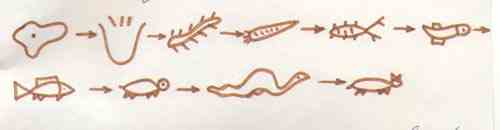 Взрослый: - А если мы с тобой сравним между собой птиц и млекопитающих, то сделаем вывод: они  произошли не один от другого, а от общего предка – пресмыкающихся, выделяя общее у пресмыкающихся с птицами и млекопитающими, достраивают  эволюционное древо.После рисования модели  эволюционного древа, ребёнок вместе с родителями еще раз повторяет  модель возникновения жизни на Земле. (Смотри приложение).Взрослый: - Понравилось ли тебе наше путешествие? (Ответ ребёнка)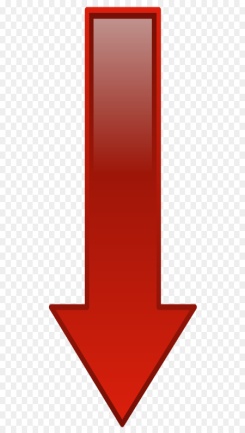                                                  ПРИЛОЖЕНИЕ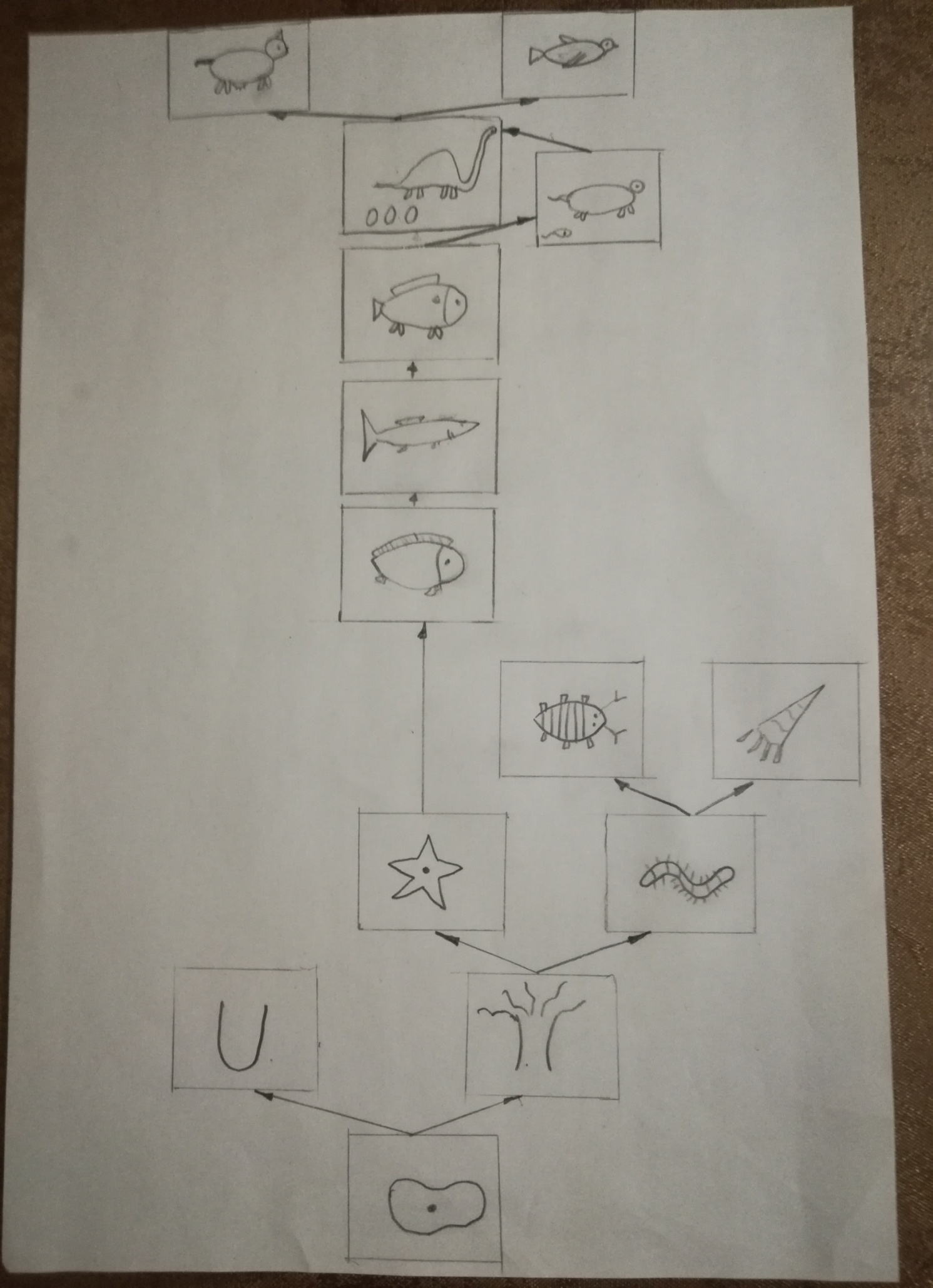 БОЛЬШЕРОГИЙ   ОЛЕНЬ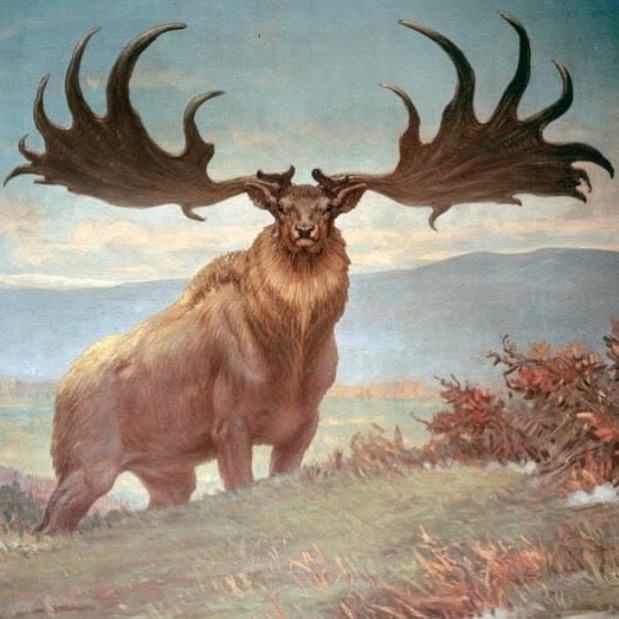 МАМОНТ И ШЕРСТИСТЫЙ НОСОРОГ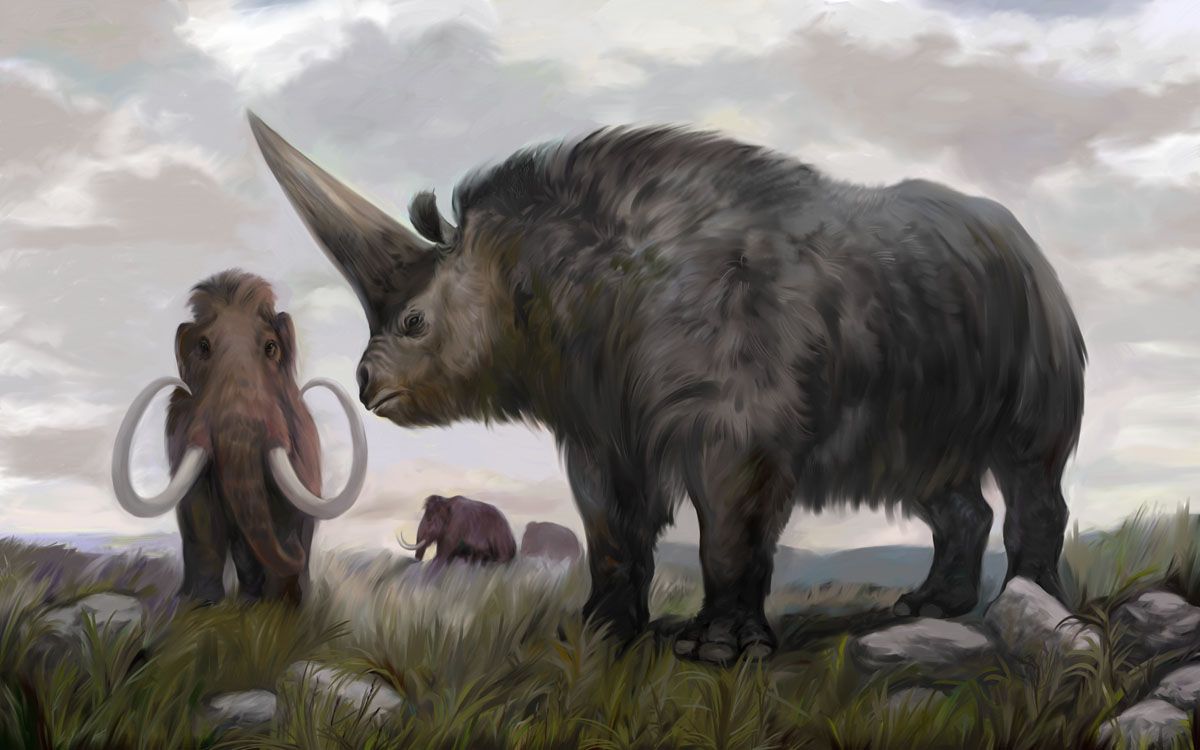 